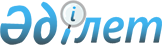 О внесении изменений в решение акима Атбасарского района от 14 декабря 2018 года № 11 "Об образовании избирательных участков в Атбасарском районе"Решение акима Атбасарского района Акмолинской области от 18 марта 2024 года № 3. Зарегистрировано Департаментом юстиции Акмолинской области 18 марта 2024 года № 8711-03
      Аким Атбасарского района РЕШИЛ:
      1. Внести в решение акима Атбасарского района "Об образовании избирательных участков в Атбасарском районе" от 14 декабря 2018 года № 11 (зарегистрировано в Реестре государственной регистрации нормативных правовых актов за № 6948) следующие изменения:
      в приложении 1 к указанному решению:
      строку 27 изложить в новой редакции:
      "Избирательный участок № 226
      Местонахождение: город Атбасар, микрорайон № 1, 12, здание государственного коммунального казенного предприятия "Аграрно-индустриальный колледж, город Атбасар, Атбасарский район" при управлении образования Акмолинской области.
      Границы: город Атбасар:
      микрорайон № 1, 13; 13/3;
      микрорайон № 1, квартал 1: 2; 2 а; 3; 4; 5; 6; 6 а; 7; 8; 8 а; 9; 10; 10 а; 11, 13.";
      строку 32 изложить в новой редакции:
      "Избирательный участок № 231
      Местонахождение: город Атбасар, улица К. Амировой, 1 Б, административное здание филиала акционерного общества "Национальная компания "Қазақстан темір жолы" - "Акмолинское отделение магистральной сети".
      Границы: город Атбасар:
      улица Мұстафа Шоқай 4; 5-1; 7; 7 а; 8; 9; 10; 11; 12; 12 а; 13; 13 а; 14; 15; 16; 17; 17 а; 18; 19; 20; 21; 21 а; 22; 22 а; 23; 24; 24 а; 25; 26; 27; 28; 28 а; 29; 30; 31; 32; 33; 34 а;
      улица Панфилова 1; 2; 5; 6; 8; 9; 10; 11; 12; 13; 14; 15; 16; 17; 18; 19; 20; 21; 22; 22 а; 22 б; 23; 23 а; 24; 25; 26; 26 а; 27; 28; 29; 30; 31; 31 а; 33; 34; 35;
      улица Стадионная 1; 1 а; 1 в; 2; 2 а; 3; 4; 5; 6; 6 а; 7; 8; 9; 10; 11; 11 а; 12; 12 а; 13; 13 а; 14; 15; 16; 17; 18; 19; 20; 21; 22; 23; 24; 25; 26; 27; 28; 29; 30; 31; 32; 33; 34; 35;
      улица Фурманова 1; 2; 2 а; 3; 4; 5; 6; 7; 8; 10; 10 а; 11; 12; 13; 14; 14 а; 15; 16; 17; 18; 19; 20; 21; 23; 24; 25; 26; 26 а; 26 б; 27; 27 а; 28; 28 а; 29; 30; 30 а; 30 б; 31; 31 а; 32; 33; 34; 35; 35 а; 37; 37 а;
      улица Желтоксан 2; 3; 3 а; 4; 5; 6; 8; 9; 9 а; 10; 12; 12 а; 13; 13 а; 14; 14 а; 16; 17; 18; 19; 20; 21; 22; 23; 24; 25; 26; 27; 28; 28 а; 28 б; 29; 30; 30 а; 31; 32; 33; 34; 35; 36; 38; 40;
      улица Буденного 1; 1 а; 2; 3; 4; 5; 5 а; 5 б; 6; 7; 8; 9; 10; 11; 12; 13; 14; 15; 16; 17; 18; 19; 20; 21; 22; 23; 24; 25; 26; 27; 27 а; 28; 29; 30; 31; 31 а; 32; 33; 34; 35; 36; 37; 37 а; 38;
      улица Канай би 2; 3; 4; 5; 6; 6 а; 7; 8; 9; 10; 10 а; 11; 12; 12 а; 13; 14; 14 а; 14 б; 15; 16 а; 16 б; 17; 17 а; 18; 18 а; 19; 20; 21; 22; 23 а; 24; 27; 27 а; 28; 29; 29 а; 30; 30 а; 31; 32; 33; 34; 35; 36; 36 а; 37; 38; 39; 40; 41; 42; 43; 43 а; 44; 45; 47; 48; 49; 50; 51; 53; 55; 57;
      улица Железнодорожная 1; 1 а; 2; 3; 3 а; 4; 5; 5 а; 6; 7; 8; 8 а; 9; 9 а; 9 б; 10; 10 а; 10 б; 11; 12; 13; 14; 15; 16; 17; 17 а; 17 б; 18; 19; 20; 20 а; 21; 21 а; 22; 23; 24; 25; 26; 27; 28; 29; 30; 31; 32; 32 а; 33; 34; 34 а; 35; 36; 37; 37 а; 38; 39; 40; 41; 41 а; 42; 43; 43 а; 44; 44 а; 46; 46 а;
      улица Х. Кошанбаева 1; 2; 3; 3 а; 4; 4 а; 5; 6; 6 а; 7; 7 а; 8; 9; 10; 11; 11 а; 12; 13; 14; 15; 16; 17; 18; 19; 19 а; 20; 21; 22; 23; 24; 25; 26; 27; 27 а; 28; 29; 30; 31; 31 а; 32; 32 а; 33; 34; 35; 36; 37; 38; 39; 40; 41; 42; 42/1; 43 а; 44; 46; 46 а;
      улица Қажымұқан 1; 1 а; 2; 3; 3 а; 4; 4 а; 5; 5 а; 6; 7; 7 а; 8; 8 а; 9; 10; 12; 13; 14; 14 а; 15; 16; 17; 18; 18 а; 18 б; 19; 20; 21; 21 а; 22; 23; 23 а; 24; 25; 26; 27; 28; 29; 30; 31; 32; 33; 34; 34 а; 35; 35 а; 36; 36 а; 38; 39; 39 а; 40; 41 а; 41 б; 42; 43; 43 а; 44; 44 а; 53;
      улица К. Амировой 1; 2; 2 а; 3; 3 а; 4; 4 а; 5; 6; 7; 8; 9; 9 а; 10; 11; 12; 13; 14; 15; 15 а; 16; 17; 17 а; 18; 18 а; 18 б; 20; 22 а; 22; 23; 23/3; 24; 25; 25 а; 25 б; 26; 27; 27 а; 28; 28 а; 28 б; 28 в; 29; 30; 32; 34; 35; 36.".
      2. Контроль за исполнением настоящего решения возложить на руководителя аппарата акима района.
      3. Настоящее решение вводится в действие по истечении десяти календарных дней после дня его первого официального опубликования.
      "СОГЛАСОВАНО"
      Атбасарская районная
      территориальная избирательная комиссия
					© 2012. РГП на ПХВ «Институт законодательства и правовой информации Республики Казахстан» Министерства юстиции Республики Казахстан
				
      Аким Атбасарского района 

А.Калжанов
